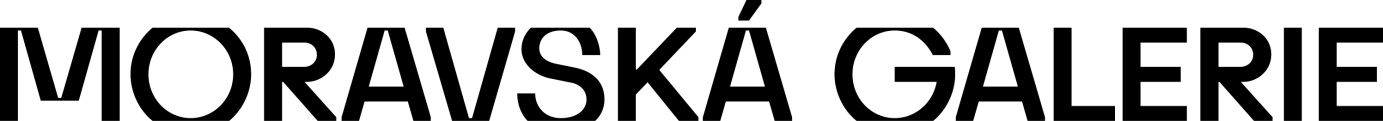 Z P R Á V Ao finančním hospodaření Moravské galerie v Brněza rok 2021                                                          Jan  P r e s s                                                ředitel Moravské galerie v BrněV Brně dne 9. února 2022Zpracovala: Ing. Marie Kočařová                      vedoucí ekonomického odděleníObsah zprávy o finančním hospodaření za rok 2021Výsledek hospodaření v hlavní činnostiVýsledek hospodaření z jiné (hospodářské) činnostiPorovnání plánovaného rozpočtu a dosažené skutečnostiVýdaje na zahraniční pracovní cestyMimorozpočtové zdroje financováníFondy organizaceMzdové nákladyBezúplatné převody majetkuVýsledky vnitřních a vnějších kontrolProjekty financované ministerstvem kultury (kulturní aktivity, VISK)Přílohy Zprávy:Příloha č. 1 – Výdaje na zahraniční pracovní cestyPříloha č. 2 – Bezúplatné převody majetkuPříloha č. 3 – FondyPříloha č. 4 – Mimorozpočtové zdrojePříloha č. 5 – Soupis vnitřních a vnějších kontrolPříloha č. 6 – Projekty financované ministerstvem kultury Zvláštní přílohy:Příloha č. 7 – Vývoj nákladů, výnosů a výsledku hospodaření Příloha č. 8 – Vývoj osobních a věcných nákladů v pětiletém obdobíPříloha č. 9 – Vývoj výnosů v období posledních pěti letPříloha č. 10 – Zapojení fondů na celkových zdrojích financováníPříloha č. 11 – Přehled akvizic a zdrojů financování od roku 2001Příloha č. 12 – Porovnání rozpočtu a dosažené skutečnosti za rok 2021Příloha č. 13 – Náklady a výnosy mimorozpočtových zdrojů za rok 2021Příloha č. 14 – Vývoj mzdových nákladů a průměrného platuVýsledek hospodaření za rok 2021 v hlavní činnostiMoravská galerie v Brně vykázala v roce 2021 vyrovnaný výsledek hospodaření s objemem nákladů a výnosů ve výši 125 725 026,86 Kč. V posledním období bylo dosaženo vyrovnaného výsledku hospodaření také v letech 2015, 2018, 2019 a 2020, v ostatních letech byl vyčíslen kladný výsledek hospodaření.Finanční řízení galerie bylo v roce 2021 velmi složité a to nejen z důvodu vše ovlivňující pandemické situace, ale také zajištěním finančních potřeb pro dokončení jedné z největších akcí posledního období – Revitalizace Uměleckoprůmyslového muzea a vytvoření nové stálé expozice designu a užitého umění. Tento projekt byl z největší části financován z prostředků programu IROP, ale v průběhu jeho realizace došlo k vysokému nárůstu cen materiálu a stavebních prací, takže musel být zřizovatel požádán o navýšení investiční dotace v celkovém objemu 25 550 000 Kč. Ani tyto prostředky však nepokryly zvýšenou potřebu finančních prostředků, nutných pro zdárné dokončení celého projektu, takže galerie musela vyčlenit z vlastních zdrojů cca 10 mil. Kč investičních prostředků a 5 mil. Kč neinvestičních prostředků. Ne všechny plánované práce a akce se však do slavnostního otevření v měsíci listopadu podařilo realizovat, takže galerie musí počítat se stejným finančním objemem prostředků na dokončení celého projektu na začátku roku 2022.Vysvětlovat dopady pandemické situace by bylo neustálým opakováním obecně známé situace. V době před touto světovou hrozbou byly výnosy z vlastní činnosti galerie v průměru kolem 10 mil. Kč ročně. V roce 2020, kdy poprvé došlo k uzavření kulturních institucí a byly hledány nové cesty k potenciálním zájemcům o společenské a kulturní dění, dosáhly tržby výše 4 mil. Kč a v roce 2021 byly tržby z vlastní činnosti ve výši 4,6 mil. Kč a to opět za situace, kdy různými opatřeními byly omezeny počty návštěvníků. Při redistribuci kompenzací byla galerii stanovena jako kompenzace výpadku výnosů pouze částka 365 tis. Kč a pro částku 3 347 tis. Kč byl dán pokyn ke snížení nákladů s odkazem na vyšší zapojení prostředků fondů do rozpočtu galerie. Jelikož však s prostředky především fondu reprodukce majetku bylo počítáno na krytí zvýšené potřeby prostředků na dokončení projektu Revitalizace UMPRUM, byl zřizovatel v průběhu roku požádán o navýšení příspěvku na provoz. Predikcí výsledku hospodaření za rok 2021 byl tento deficit vyjádřen částkou 3 380 tis. Kč, kterou galerie v závěru roku obdržela navýšením příspěvku na provoz.Mimo schváleného příspěvku na provoz a jeho navýšení v průběhu roku, obdržela galerie od zřizovatele neinvestiční dotační prostředky v celkové výši 10 488 tis. Kč, z toho 9 078 tis. Kč na projekty vědeckovýzkumné činnosti, 370 tis. Kč na restaurování sbírkových předmětů a 1 040 tis. Kč na realizaci programu na ochranu měkkých cílů. Mimo dotačních investičních prostředků projektu IROP Revitalizace UMRUM, obdržela galerie v roce 2021 investiční dotace na revitalizaci datového propojení objektů a pořízení docházkového systému v celkovém objemu 9 700 tis. Kč, na pořízení ekonomického SW ve výši 2 000 tis. Kč, na nákup uměleckých děl do sbírek galerie ve výši 1 800 tis. Kč a na dofinancování projektu Revitalizace UMPRUM ve výši 25 550 tis. Kč. Velká část těchto projektů bude dokončena a vyúčtována v roce 2022.Další akcí, která přispěla k náročnosti finanční situace galerie, byly problémy se zahájením dalšího projektu z programu IROP a to Dostavby depozitáře v Brně Řečkovicích. Problémy vznikly soudním schválením restitučních nároků na pozemky, určenými pro dostavbu depozitáře. Průtahy s odkupem těchto pozemků oddálily vydání změnového rozhodnutí a tím i možnosti podání žádosti o platbu již vynaložených finančních prostředků na projektování stavby v celkovém objemu cca 6 mil. Kč, které prozatím musela galerie vynaložit ze svých prostředků.  Složitými procesy v souladu s ustanoveními zákona o majetku státu byl v závěru roku schválen odkup těchto pozemků v hodnotě 20 700 tis. Kč, na který galerie obdržela od zřizovatele investiční dotaci a tím byl dán prostor pro pokračování této akce, financované z programu IROP.I přes omezující pandemické podmínky připravila galerie několik výstavních projektů, u nichž výše tržeb ze vstupného odpovídaly dlouholetému průměru.Jedním z největších výstavních projektů byla výstava cílená k otevření budovy Umělelckoprůmyslového muzea s názvem Jiří Pelcl: Design, jejímž cílem bylo nahlédnutí do zákulisí designerské profese s dokumentováním na konkrétních produktech.Velmi významnou aktivitou nejen z pohledu účelnosti, ale i z pohledu finančního přínosu, jsou doprovodné programy, vzdělávací akce pro všechny věkové skupiny, výtvarné dílny, společná odpoledne pro děti a rodiče, prázdninové příměstské výtvarně hudební tábory a další akce. Výnosy z těchto aktivit dosáhly v roce 2021 výše 541 tis. Kč, což je téměř padesátiprocentní podíl z celkových výnosů ze vstupného, které v roce 2021 dosáhlo částky 1 129 tis. Kč.I když v současné době není podporována myšlenka volného vstupu do stálých expozic, výnosy z dobrovolného vstupného mají vzrůstající tendenci a je vidět, že návštěvnici si na tuto formu zvykli a pokud je úroveň stálých expozic zaujme, ráditouto formou přispívají na udržitelnost kulturního prostředí. Před závěrem roku byla galerie v situaci, kdy hrozila potenciální možnost vysoké platební neschopnosti, neboť několik projektů muselo být předfinancováno, v dohlednu nebyly ani prostředky ze zahraničního projektu Interreg a vrcholily výdaje na dofinancování projektu Revitalizace UMPRUM.  V úplném závěru roku se však všechny přislíbené prostředky podařilo získat a galerie ukončila rok s přebytkem finančních prostředků na bankovním účtu. Tento zůstatek ve výši 47 618 tis. Kč však zahrnuje 23 095 tis. Kč investiční prostředky na dokončení dotačních investičních akcí a 1 800 tis. Kč prostředky vázané na bankovním účtu z důvodu udržitelnosti projektu EHP/Norsko na Rekonstrukci Jurkovičovy vily.Zůstatek ve výši 22 723 tis. Kč je určen na pokrytí prostředků fondů a to z důvodu potřeby finančních prostředků na dokončení plánovaných akcí k finálnímu ukončení projektu Revitalizace UMPREUM a dovybudování nové stálé expozice.Další prostředky jsou určeny na předfinancování projektu Interreg, přeshraniční spolupráce ATCZ, u které rozpočet na rok 2022 předpokládá náklady ve výši téměř 7 mil. Kč. Tyto prostředky budou galerii uhrazeny ve výši 85 % až v následujícím roce. Významným zdrojem pro možnost financování některých výstavních projektů, doprovodných a edukačních programů jsou prostředky získané z rozpočtů územně samosprávných celků. I když i v této oblasti došlo k omezení možností získání dotací případně na nižší úrovni, využívá galerie každé z těchto možností na získání a využití dotačních zdrojů. V roce 2021 se tak podařilo získat z rozpočtu Magistrátu města Brna dotace ve výši 123 tis. Kč a to na čtyři projekty a z rozpočtu Jihomoravského kraje jednu dotaci ve výši 97 tis. Kč.Dalšími zdroji k financování, které galerie v roce 2021 využila, byla podpora TAČR v částce 644 tis. Kč a dotace od Českoněmeckého fondu budoucnosti ve výši 150 tis. Kč. Pokud jde o finanční dary, nemá galerie v současné době žádného významného finančního partnera, který by pravidelně přispíval na rozvoj činnosti galerie.  Jedinou přispívající společností je Česká spořitelna a.s., která každoročně vynakládá prostředky na činnost a rozvoj Artotéky. V roce 2021 se jednalo o částku finančního příspěvku ve výši 250 tis. Kč.Výsledek hospodaření z jiné (hospodářské) činnostiMoravská galerie v Brně je státní příspěvkovou organizací, jejímž zřizovatelem je Ministerstvo kultury ČR. Galerie plní svou úlohu muzejní instituce v souladu se zřizovací listinou, ve které jsou všechny její činnosti vymezeny jako hlavní činnost a ve smyslu ustanovení § 63 zákona o rozpočtových pravidlech tudíž nevykonává jinou (hospodářskou) činnost.Porovnání plánovaného rozpočtu a dosažené skutečnostiRok 2021 byl z hlediska nákladů značně ovlivněn již několikrát zmíněnou potřebou použití vlastních prostředků na dofinancování projektu Revitalizace UMPRUM. V rámci neinvestičních prostředků to představovalo částku téměř 5 mil. Kč. Přesto se galerii podařilo dosáhnout vyrovnaného výsledku hospodaření a také nepřekročení upraveného rozpočtu včetně mimorozpočtových zdrojů, který byl splněn na 98,32 %. Pokud jde o jednotlivé druhy nákladů, úspora byla zaznamenána u spotřeby energií, kdy vyšší rozpočet počítal s dřívějším termínem otevření budovy Uměleckoprůmyslového muzea a také u ostatních služeb došlo k vyšší úspoře proti plánovanému záměru, neboť jak již bylo uvedeno, nebyly z časových důvodů některé práce na dovybudování nové stálé expozice a zprovoznění zázemí pro návštěvníky dokončeny a budou realizovány až v roce 2022. Překročení plánovaného rozpočtu na platy zaměstnanců bylo způsobeno zvýšenými náhradami za pracovní neschopnost, kdy proti rozpočtu ve výši 250 tis. Kč byla skutečnost 594 tis. Kč. Překročení rozpočtu u ostatních osobních výdajů ve výši 10 tis. Kč bylo pokryto z prostředků fondu odměn. Vyšší náklady proti původně schválenému rozpočtu se projevily i u nákupu ochranných pomůcek k testování zaměstnanců a proti šíření epidemie koronaviru. Tyto náklady za rok 2021 dosáhly výše 563 tis. Kč.,Posilováním koruny došlo také k překročení rozpočtu u kurzových rozdílů. Aby se tyto náklady dále nezvyšovaly, byla část prostředků z eurového účtu převedena na běžný korunový účet.Ve výnosové oblasti se v roce 2021 velmi těžce odhadovalo chování uživatelů našich služeb, stejně jako případné omezování chodu kulturních institucí. Původní rozpočet výnosů z vlastní činnosti ve výši 5 300 tis. Kč byl v průběhu roku upraven na 3 000 tis. Kč a dosažená skutečnost ve výši 4 548 tis. Kč v závěru roku předčila naše očekávání. Přesto tento objem představuje pokles vlastních výnosů o více jak 50%, neboť dosavadní výše výnosů se pohybovala v průměru kolem 10 mil. Kč. Zvýšení proti odhadu se projevilo jak u tržeb ze vstupného, výnosů z pronájmů tak u tržeb za prodej zboží. U této kategorie výnosů vzrostl prodej formou e-shopu a také přímý prodej designových výrobků při otevření Uměleckoprůmyslového muzea.V ekonomice všechno souvisí se vším a tudíž vlivem nevyčerpání všech plánovaných prostředků na dofinancování UMPRUM,  nebylo nutné v plné míře využít prostředků fondu reprodukce majetku, které budou rezervovány na dokončení a finalizaci v roce 2022.Moravská galerie v Brně na začátku každého roku sestavuje interní rozpočet na jednotlivá nákladová střediska-oddělení, případně v dalším členění na jednotlivé zakázky podle projektů, výstav, doprovodných akcí apod. Čerpání těchto interních rozpočtů je pravidelně čtvrtletně, v případě potřeby i mimo tyto termíny, sledováno, vyhodnocováno a jsou přijímána opatření k jejich dodržování. Porovnání plánovaného rozpočtu a dosažené skutečnosti za rok 2021 je uvedeno v příloze č. 12.Výdaje na zahraniční pracovní cestyCelkový přehled uskutečněných zahraničních pracovních cest je uveden v příloze č. 1. Pandemická situace bohužel zasáhla i do této oblasti, takže stejně jako v minulém roce tak i v roce 2021 došlo k omezení výjezdů do zahraničí. Prioritou byly především pracovní cesty realizované v souvislosti s řešením vědeckovýzkumných úkolů. S tímto záměrem byly realizovány 4 pracovní cesty do německého Mnichova a jedna cesta do rakouské Vídně v celkovém objemu finančních prostředků projektu NAKI II – Moravská zemská obrazárna ve výši 85 128 Kč.Jedna cesta do Vídně se týkala pracovního setkání v Muzeu užitého umění MAK k řešení společného projektu Interreg-přeshraniční spolupráce ATCZ, jedna cesta do Bratislavy na Slovensko byla uskutečněna hlavním kurátorem s cílem dojednání spolupráce se Slovenskou národní galerií a posední cesta do Polska se týkala kontroly uměleckých děl, které byly zapůjčeny k výstavním účelům.Celkové náklady na zahraniční pracovní cesty byly za rok 2021 ve výši 90 670 Kč.Mimorozpočtové zdroje financováníV rámci mimorozpočtových zdrojů získala galerie v roce 2021 prostředky ve výši 5 488 588 Kč a použito k danému účelu bylo 3 185 343 Kč. Zůstatek prostředků je uložen v rezervním fondu a bude využit ke stanovenému účelu v následujícím roce. Příjem mimorozpočtových zdrojů tvořily dotace ÚSC ve výši 220 tis. Kč, prostředky projektu TAČR ve výši 644 tis. Kč, Českoněmeckého fondu budoucnosti v částce 150 tis. Kč, dar Čs. Spořitelny 250 tis. Kč a největší podíl mimorozpočtových zdrojů tvořily prostředky ze zahraniční z projektu Interreg-přeshraniční spolupráce ATCZ ve výši 4 224 tis. Kč Všechny účelové dotace byly plně využity ke stanovenému účelu, z celkové částky prostředků Interreg bylo využito 1 721 tis. Kč a ostatní prostředky budou využity na předfinancování projektu v roce 2022. Zůstatek nevyčerpaných darů k 1. 1. 2021 činil 850 tis. Kč a spolu s přijatým darem ve výši 250 tis. Kč, tvořili použitelný zdroj ve výši 1 100 tis. Kč. V roce 2021 byl vyčerpán zůstatek daru J&T banky ve výši 250 tis. Kč na propagaci a doprovodné programy při otevření UMPRUM a dále byl využit dar Čs. Spořitelny na rozvoj Artotéky ve výši 350 tis. Kč.  K 31. 12. 2021 zůstávají v rezervním fondu nevyužité prostředky darů ve výši 500 tis. Kč, které budou použity v následujícím roce.Přehled mimorozpočtových zdrojů je uveden v příloze č. 4 a 13.Fondy organizaceRezervní fondPočáteční zůstatek rezervního fondu ze zlepšeného výsledku hospodaření ve výši 1 571 403,40 Kč byl v průběhu roku čerpán k úhradě pokuty ve výši 20 000 Kč, kterou galerii udělila Česká inspekce životního prostředí za umístění sítě v podstřeší budovy depozitáře v Brně Řečkovicích a následný úhyn tří poštolek obecných. Zůstatek tohoto fondu k 31. 12. 2021 činí 1 551 403,40 Kč.Počáteční zůstatek rezervního fondu z ostatních titulů ve výši 52 502 812,43 Kč byl tvořen nevyčerpanými prostředky IROP ve výši 51 148 011,35 Kč, prostředky darů ve výši 850 000 Kč a částkou 504 801,08 Kč jako zůstatek nevyčerpaných prostředků ze zahraničí.  V průběhu roku byl fond doplněn prostředky ze zahraničí ve výši 4 224 115,10 Kč a finančním darem ve výši 250 000 Kč. V roce 2021 byly plně vyčerpány prostředky projektu IROP, z prostředků ze zahraničí byla použita částka 1 700 870 Kč a z finančních darů bylo použito 600 000 Kč.  Zůstatek rezervního fondu z ostatních titulů ve výši 3 528 046,18 Kč je složen z nevyužitých prostředků ze zahraničí ve výši 3 028 046,18 Kč a zůstatku darů ve výši 500 000 Kč.Fond odměnPočáteční stav fondu odměn ve výši 5 184 580,60 Kč byl ke konci roku 2021 čerpán ve výši 10 159 Kč z důvodu překročení limitu ostatních osobních výdajů, ke kterému došlo z důvodu zvýšené potřeby brigádníků do pokladen galerie v době letního provozu. Limit ostatních osobních výdajů zůstává již dlouhá léta neměněn, přitom již několikrát došlo k nárůstu minimální mzdy a tím k potřebě zvýšení hodinové sazby u dohod z mimopracovní činnosti.Zůstatek fondu odměn k 31. 12. 2021 činí 5 174 421,60 Kč.Fond kulturních a sociálních potřebPočáteční stav tohoto fondu činil na začátku roku 2021 částku 183 035,43 Kč. Tvorba fondu ve výši 2% hrubých mezd činila 1 069 512 Kč. Z pohledu čerpání fondu tvořil největší podíl výdajů příspěvek na stravování zaměstnanců v celkové výši 866 760 Kč. Prostředky fondu byly dále použity na výplaty odměn při životních a pracovních výročích ve výši 28 000 Kč, příspěvek zaměstnancům na pobyt jejich dětí v letních táborech ve výši 40 000 Kč a v rámci ozdravného programu byly zaměstnancům poskytnuty poukázky a příspěvek na dentální péči v celkové výši 55 739,60 Kč. Z prostředků fondu byly také hrazeny příspěvky na nákup knih v celkové částce 844 Kč a jazykové kurzy ve výši 1 500 Kč.Konečný zůstatek fondu k 31. 12. 2021 činí 259 703,83 Kč.Fond reprodukce majetkuPodrobný přehled o čerpání jednotlivých položek fondu reprodukce majetku je uveden v příloze č. 3.Počáteční stav fondu reprodukce majetku ve výši 13 570 528,26 Kč byl plně kryt finančními prostředky. Tvorba fondu ve výši odpisů činila 9 498 493 Kč a tvorba z investičního transferu výdajů na pořízení dlouhodobého majetku v rámci projektu IROP Revitalizace UMPRUM byla ve výši 66 273 805,46 Kč. V roce 2021 byla značná část prostředků použita na pořízení a zhodnocení dlouhodobého majetku ve výši 15 006 305 Kč a jako doplňkového zdroje financování oprav byla použita částka 2 888 004,07 Kč.Zůstatek fondu ke konci roku ve výši 5 174 712,19 Kč je plně pokryt finančními prostředky. Tyto zdroje budou využity v následujícím roce na dokončení zázemí pro návštěvníky Uměleckoprůmyslového muzea.Mzdové nákladyPro rok 2021 byl galerii stanoven závazný ukazatel přepočteného stavu zaměstnanců ve výši 142 pracovníků. Skutečný přepočtený stav k 31. 12. 2021 byl vykázán ve výši 136,92 pracovníků. Tento přechodný pokles stavu zaměstnanců byl způsoben snížením počtu pracovníků ostrahy z důvodu dlouhodobého uzavření budovy Uměleckoprůmyslového muzea v Brně z důvodu jeho rekonstrukce.Schváleným rozpočtem byl galerii stanoven limit čerpání prostředků na platy ve výši 50 504 528 Kč a na ostatní osobní náklady ve výši 490 000 Kč. Spolu s rozpočtem prostředků na dávky nemocenského pojištění ve výši 250 000 Kč, činila celková částka schváleného rozpočtu mzdových nákladů 51 244 528 Kč. V průběhu roku došlo rozpočtovými úpravami k navýšení schváleného rozpočtu prostředků na platy o částku 119 885 Kč a v rámci vědeckovýzkumné činnosti o částku 2 248 000 Kč. U ostatních osobních výdajů byl schválený rozpočet ve výši 490 000 Kč navýšen o částku 1 117 000 Kč z dotačních prostředků na vědu a výzkum. K dalším zdrojům krytí mzdových nákladů byly použity prostředky TAČR a to u mzdových nákladů ve výši 8 953 Kč a na ostatní osobní výdaje v částce 375 047 Kč. Překročení limitu OON ve výši 10 159 Kč bylo pokryto prostředky fondu odměn.V roce 2021 došlo také k výraznému nárůstu v čerpání prostředků náhrad za pracovní neschopnost, která stejně jako v předcházejícím roce byla způsobena zvýšením pracovní neschopnosti v době pandemie. Proti rozpočtu ve výši 250 000 Kč činily náhrady pracovní neschopnosti 594 233 Kč.Rozbor mzdových nákladů v delší časové řadě od roku 2010 je uveden v příloze zprávy č. 14 a dokumentuje výrazný posun především v nárůstu prostředků na platy, které od roku 2010 vzrostly o 64,2 % a tomuto nárůstu odpovídá i výše průměrného platu, která se začala přibližovat republikovému průměru. Predikovaná stagnace dosud pozitivního vývoje opět stáhne úroveň platů ve veřejné sféře pod přijatelnou úroveň a může způsobit odliv kvalifikovaných lidí do lépe ohodnocených oblastí.Přehled zdrojů a čerpání prostředků na platy a ostatní osobní výdaje v roce 2021:Bezúplatné převody majetkuV roce 2021 nebyl ze strany galerie bezúplatně převeden žádný majetek a ani galerie nepřevzala bezúplatně žádný majetek od jiné instituce.Výsledky vnitřních a vnějších kontrolOddělením interního auditu byly v roce 2021 provedeny tři audity. Dva z nich byly auditem systému, jeden audit byl zaměřen na finanční kontrolu. Cíl a zaměření auditů je uveden v příloze č. 5. Kontrolami interního auditu nebyla zjištěna žádná závažná pochybení.Dále byly v galerii v roce 2021 provedeny dvě vnější kontroly. První kontrola byla provedena pracovníky Všeobecné zdravotní pojišťovny a týkala se kontroly plateb pojistného na veřejné zdravotní pojištění a dodržování ostatních povinností plátce pojistného za kontrolované období let 2015-2021. Při kontrole nebyly zjištěny žádné nedostatky.Druhou kontrolu provedli pracovníci úseku BOZP a PO Ministerstva kultury ČR, která byla zaměřena na plnění povinností vyplývajících z předpisů o požární ochraně v objektu Depozitáře a restaurátorské dílny v Brně Řečkovicích. Také při této kontrole nebyly zjištěny žádné nedostatky.V závěru roku 2020 bylo v objektu depozitáře v Řečkovicích provedeno šetření pracovníky České inspekce životního prostředí, kterým bylo zjištěno, že v podstřeší této budovy byly umístěny ochranné sítě, ve kterých uhynuly tři poštolky. Na začátku roku 2021 obdržela galerie rozhodnutí o uložení pokuty ve výši 20 000 Kč, proti jejímuž obsahu galerie podala námitky a odvolání, které však bylo neúčinné a galerie proto musela uloženou pokutu uhradit z prostředků rezervního fondu.Realizace projektů financovaných ministerstvem kulturySchváleným rozpočtem na rok 2021 byly galerii přiděleny prostředků příspěvku na provoz-kulturní aktivity ve výši 1 400 000 Kč, které zahrnovaly příspěvek na realizaci Brněnské muzejní noci ve výši 400 000 Kč a příspěvek na vybudování stálé expozice designu a užitého umění v Uměleckoprůmyslovém muzeu ve výši 1 000 000 Kč. V průběhu roku byla Odborem regionální a národnostní kultury přidělena dotace ve výši 120 000 na projekt My Moravian Gallery: My Design Lab, který je zaměřen na integraci cizinců, žijících v České republice, v novém společenském a kulturním prostředí.Všechny uvedené projekty, na které byl poskytnut příspěvek z kulturních aktivit, byly do konce roku 2021 realizovány a bylo dosaženo všech předem stanovených cílů. V příloze č. 6 je uvedeno podrobné vyhodnocení jednotlivých konkrétních projektů.Zdroje v KčplatyDNPOONCelkemSchválený rozpočet50 504 528250 000490 00051 244 528Úpravy rozpočtu     119 88500      119885Prostředky VaV 2 248 00001 117 000  3 365 000Prostředky TAČR         8 9530   375 047     384 000Rozpočet celkem52 881 366250 0001 982 04755 113 413Skutečnost 202152 881 366594 2331 992 20655 467 805Použití fondu odměn     10 159